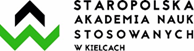 DZIENNICZEK PRAKTYK ZAWODOWYCHZAKŁADANE EFEKTY UCZENIARealizacja praktyk zawodowych wraz z weryfikacją efektów uczenia się……………………………………..				……………………………………    (podpis Opiekuna praktyk z ramienia Instytucji)		                                         (podpis Koordynatora ds. praktyk zawodowych)ImięNazwiskoNumer albumuKierunek studiówMiejsce praktykTermin odbycia praktykOpinia Opiekuna praktyk z ramienia InstytucjiWiedza:Wiedza:P_W01Zna i rozumie zakres działalności organizacji w tym przedsiębiorstw, ze szczególnym uwzględnieniem aktywności w obszarze promocji i komunikacji z rynkiem i klientamiP_W02Zna i rozumie metody prowadzenia skutecznej sprzedaży i bezpieczeństwa transakcji internetowych, pozyskiwania i utrzymywania kontrahentów, współpracy z otoczeniem społeczno – gospodarczym, wdrażania kampanii promocyjnych, wykorzystania przekazów promocyjnych, stosowania narzędzi promocyjnych oraz metod i kanałów kontaktu z rynkiem i potencjalnymi klientamiUmiejętności:Umiejętności:P_U01Potrafi prowadzić czynności handlowe i marketingowe, opanowuje techniki negocjacyjne w zakresie współpracy z odbiorcami, a także dostawcami danej organizacji  P_U02Potrafi gromadzić i analizować dane dotyczące funkcjonowania przedsiębiorstwa względnie instytucji, w której odbywa praktykę, opanował umiejętność właściwego przygotowania dokumentów biurowych w danej organizacjiKompetencje społeczne:Kompetencje społeczne:P_K01Jest świadom znaczenia społecznej odpowiedzialności biznesu i możliwości jej realizacji w ramach branży handlowej i marketingowejP_K02Współdziała i pracuje w grupie, przyjmując w niej różne role oraz określając priorytety działań własnych i współpracownikówP_K03Jest świadomy dynamiki rozwoju branży IT i w tym kontekście ciągłego doszkalania się z zakresu nowych technologiiLp.DataWykonywane czynnościOsiągnięte efekty